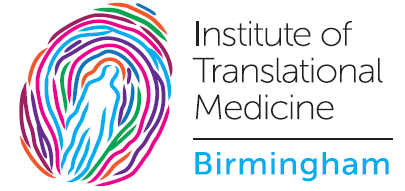 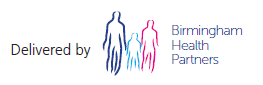 Private and Confidential6.2.15Dear Dr Nicolson,Position: ITM FellowshipI would like to offer you my congratulations. Following a full discussion with the ITM Fellowship interview panel I have been asked to inform you that you are the preferred candidate for the above post.The only caveat is that the award is dependent on the committee being reassured that there will be substantial translational research component included in the project and will include analysis of patient samples.A formal offer will be issued to you by the University of Birmingham in due course.Yours sincerelyFiona McGlynnITM Project ManagerMobile number 07879884601 Internal extn 14253 Telephone  0121 371 4253